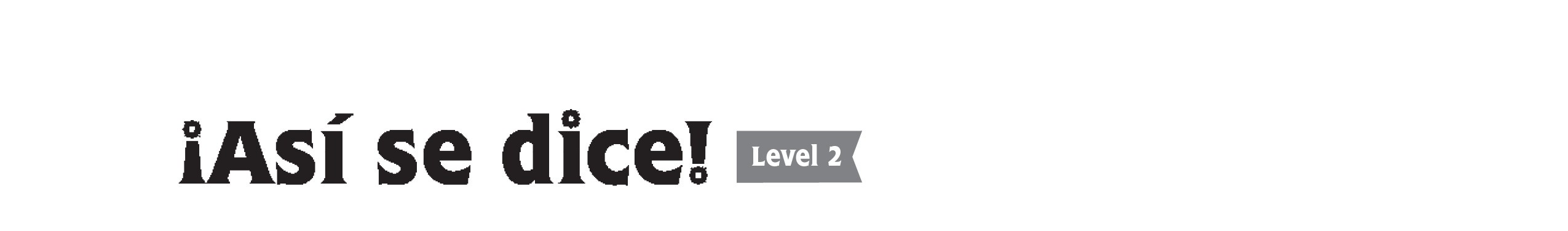 Read the following passage. Then write on the line the form of the word from the word box needed to complete the passage correctly, logically, and grammatically. Be careful to spell and accent the word correctly. Be sure to write the word on the line even if no change is needed.Yo	pensabaen comoerala vida1	2para  	mí 	 cuando  	tenía 	 seis años. Recuerdo que3	4 	asistía 	 a la escuela primaria. Me5 	gustaba 	 mucho ir a la escuela. Mis amigos y yo6 	íbamos 	 en  	el 	 bus escolar.  Nuestra    escuela7	8	91. pensar2. ser3. yo4. tener5. asistir6. gustar7. ir8. el9. Nuestro	estabaen  	una 	 calle muy10. estar10	11 	bonita 	. Mi maestraera	 	la 	11. un12. bonito12	13	14señora Ochoa.  	Era 	 muy  	simpática 	.15	16Ella siempre nos  	daba 	 lápices cuando17 	recibíamos 	 notas buenas o cuando  	trabajábamos 	18	19sin  	hablar 	. Después de las clases,  	mis 	 amigos y20	21yo  	andábamos 	 en bicicleta o  	jugábamos 	 en el22	23parque cuando  	hacía 	  	buen 	 tiempo. Mi madre24	25siempre  	preparaba 	 la cena para  	las 	 seis de la tarde.26	27A veces mis amigos  	comían 	 con nosotros. Después de la28cena, mi padre me  	ayudaba 	 con la tarea. Yo2913. ser14. el15. Ser16. simpático17. dar18. recibir19. trabajar20. hablar21. mi22. andar23. jugar24. hacer25. bueno26. preparar27. el28. comer29. ayudar30. acostarseme acostaba30a las ocho y media.Capítulo 5								Paragraph Completion Challenge Activity